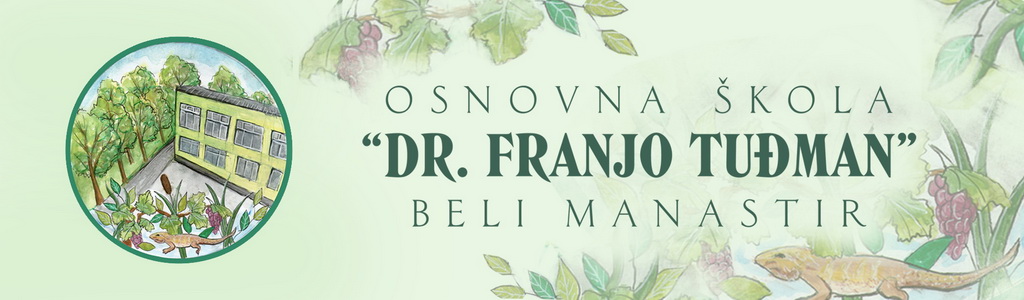 Osnovna škola“Dr.Franjo Tuđman“Beli ManastirSvetog Martina 16 JELOVNIK ŠKOLSKE KUHINJE  ZA  STUDENI  OD 2.11.2023.- 1.12.2023.REDOVNA NASTAVA I  POSEBNI ODJELIŠkola zadržava pravo izmjene jelovnika ukoliko dobavljač ne dostavi prehrambene proizvode.                                                                                                                                                                                                                                                                                       Ravnateljica:                                                                                                Lidija ŠumigaPonedjeljak,30.10.2023.JESENKI ODMOR UČENIKAUtorak,31.10.2023.JESENSKI ODMOR UČENIKASrijeda,1.11.2023.SVI SVETI-BLAGDAN RHČetvrtak,2.11.2023.Griz na mlijeku,perec / Sendvič,sokPetak,3.11.2023.Tijesto sa sirom i vrhnjem / Pogačica s čvarcima,mlijekoPonedjeljak,6.11.2023.Pogačica s čvarcima,mlijeko / Tijesto sa sirom i vrhnjemUtorak,7.11.2023.Čevapi,pire krumpir / Burek sa sirom,jogurtSrijeda,8.11.2023.Burek sa sirom,jogurt / Čevapi,pire krumpirČetvrtak,9.11.2023.Piletina u bijelom umaku,njoke,voće / Štrudla čoko,smoothiePetak,10.11.2023.Štrudla čoko,smoothie / Piletina u bijelom umaku,njoke,voćePonedjeljak,13.11.2023.Okruglice sa šljivama,vrhnje / Hrenovka u kifli,sokUtorak,14.11.2023.Hrenovka u kifli,sok  / Okruglice sa šljivama,vrhnjeSrijeda,15.11.2023.Mahune s piletinom,voće / Kroasna s lješnjakom,mlijekoČetvrtak,16.11.2023.Kroasna s lješnjakom,mlijeko / Mahune s piletinom,voćePetak,17.11.2023.Pileći medaljoni,špinat,fortia / Meksička pita,sokPonedjeljak,20.11.2023.Meksička pita,sok / Pileći medaljoni,špinat,fortiaUtorak,21.11.2023.Varivo s puretinom i povrćem,sok / Pita sa sirom,sokSrijeda,22.11.2023.Pita sa sirom,sok / Varivo s puretinom i povrćem,sokČetvrtak,23.11.2023.Grah,voće / Krafna s marmeladom,mlijekoPetak,24.11.2023.Krafna s marmeladom,mlijeko / Grah,voćePonedjeljak,27.11.2023.Tijesto sa tunom,voda / Jastučić sa šunkom i sirom ,sokUtorak,28.11.2023.Jastučić sa šunkom i sirom ,sok / Tijesto sa tunom,vodaSrijeda,29.11.2023.Varivo od graška i svinjetine,voće / Burek od piletine,jogurtČetvrtak,30.11.2023.Burek od piletine,jogurt / Varivo od graška i svinjetine,voćePetak,1.12.2023.Pileći paprikaš,tijesto,sok / Langošice,euforia desert